2020-2021 Student Leadership Application Packet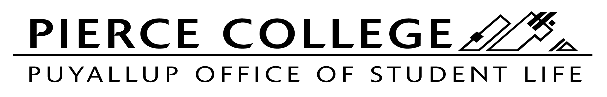 DUE: July 26th  Instructions:  Please read through the entire packet, and follow all of the instructions provided for each section.  Turn in your completed application packets to the Office of Student Life VIA EMAIL to piercestudentlife@gmail.com by July 26th.  Late applications will not be accepted or considered.  General RequirementsApplicants wishing to apply for a position on the student leadership team must meet the following requirements:A currently registered student at Pierce College Puyallup and be in good standing with the College, and the community. Have completed at least *10 credits at Pierce College Puyallup, and you must remain enrolled in at least 10 credits at the Puyallup campus in order to maintain your position.Have a cumulative and quarterly GPA of at least 3.0. Available to work during breaks in the academic calendar.Commit to of a full academic year from Summer 2020 to Spring 2021.*see appeals below if you are a new student to Pierce.PLEASE NOTE:You will be paid $13.50 - $14.00 hourly (depending on position).You must be able to work a minimum of 12 hours per week during regular business hours. Regular business hours are 8:00am-5:00pm, Monday - Friday. There will occasionally be activities that require you to stay later than 5pm.A student may NOT be employed in two student leadership positions (ex: Associated Students of Pierce College Puyallup (ASPCP) and STAT, Clubs Board, Tutor, Library, etc.We will not be able to excuse absences from ASPCP activities for high school athletics, music and other co-curricular activities.  We are also unable to accommodate absences related to other jobs that you may have in addition to your position in the ASPCP.In order to succeed in your position it is important that you are able to attend the following: Mandatory summer and fall training (Aug-Sept) which includes two over-night trips: Summer retreat and the CUSP leadership conference.  If you must miss any of the training described above, please let us know as soon as possible so that we can determine whether or not we will be able to accommodate your absences.Selection ProcessSubmitting your application does not guarantee an interview.  Applications will be ranked by the Selection Committee and an interview will be provided to as many applicants as possible.  Interviews will be conducted in two stages.  In the first stage, applicants will be interviewed individually in Zoom virtual interviews and will be asked a series of questions by the selections committee.  AppealsIf you do not meet one or more of the above requirements for participation, you may appeal to have your application considered by the Selection Committee.  Please include a statement with your completed application packet explaining to the committee why you should be considered for the position(s) you are applying for, and explaining any circumstances that may have prevented you from meeting a requirement.  Submitting an appeal does not guarantee that your application will be considered for an interview by the Selection Committee.  To improve the chances of a successful appeal, submit your application and appeal as early as possible. Assistance:If you need more information or have any questions about the application and selection process please feel free to contact:Kelsie NabassInerim Director of Student Life 253-840-8415knabass@pierce.ctc.edu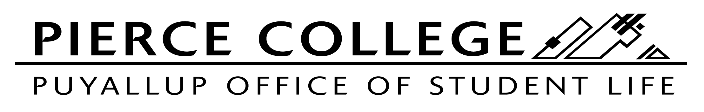 Student Government Senators: 1 Position As a Senator you will serve as the voice of the students on the Student Council and on other college committees.  You will spend a lot of time talking to students in order to find out what their interests and needs are, and how they think you should vote on Student Council decisions.  You will have opportunities to get involved in issues that affect students across the state, and work with members of the Pierce College administration to improve conditions for students at Pierce College Puyallup. The Student Council Senators each have an area of focus. Equity, Diversity, and Inclusion Senator: Seeks out student voice and works to make sure that all institutional decisions prioritize equity, diversity, and inclusion.Activities Board: Student Engagement Coordinator 2 Positions As a member of the Activities Board, will plan events that facilitate student development and increase student engagement on campus.  Examples of some campus events that AB has planned in the past are Family Movie Night, Open Mic Night, and ski trips.  Student Engagement Coordinators should be creative, friendly, detail oriented, and able to work well in a team environment. You will be responsible for planning 3-4 events or activities per quarter with an assigned budget, as well as attending all events, trainings, and weekly AB and team meetings.Marketing, Outreach and Design: 2 Positions: 1 Marketing and 1 GraphicMarketing Coordinators promote all student events and activities held by the Office of Student Life.  Marketing Coordinators should be able to use Instagram, Facebook, Twitter and YouTube in a professional, business manner. They will coordinate all our social media accounts as well as update the college’s website and calendar, by working with the college’s marketing office. Marketing Coordinators will be in charge of overseeing all on campus promo for events. This includes, but not limited to: window paint, flyers, sandwich boards, and bulletin boards.  Graphic Designers are responsible for designing digital and print promotional materials for all branches of the student leadership team.  This includes, but not limited to: handbills, brochures, posters, punch cards, social media posts, info graphs, etc. Graphics Coordinators should be able to use Adobe Photoshop, InDesign and Illustrator and must submit a portfolio of their graphic design work that demonstrates their skill and range as a graphic designer. Portfolios must be submitted in hardcopy at the time you submit your application.Return the completed application to the Office of Student Life VIA EMAIL to piercestudentlife@gmail.com  Incomplete and late applications will not be considered.You may attach other documents (appeals) you think will be important to this application.A completed application form and essay (this page and forward).A current resume which details your education, work, and volunteer experience.  An unofficial transcript from Pierce College, and/or from your most recent previous institutionA Letter of Recommendation from anyone who can speak on your abilities to succeed in the role you are applying for. (Family members and/or friends cannot write this letter.)Last Name:      First Name:      Student ID Number:      Phone Number:      Email Address:      Program of study:      Which leadership position do you think would fit you best? Why?  Please answer one of the following questions based on the position you selected in question #1: If you selected a position on the Activities Board, please tell us about an event that you think would really engage your fellow students. Please be specific and go into detail about the different aspects of your event that would make it amazing.  If you selected a position on Student Government, please tell us what you think is an important issue affecting student success at Pierce College and describe in detail how you would advocate for positive change in that area.  If you selected a position on Marketing, Outreach and Design, please tell us what you believe to be the greatest challenge in promoting activities and events to college students and what strategies you would employ to be effective in your role.Serving as a student leader will require a great deal of your time and energy, averaging 15 hours each week.  How will you balance your personal life, work life and still ensure that you are successful academically?I certify that the information provided in this application including attached documents is true, correct and complete to the best of my knowledge. I understand that consideration of this application and the continuation of any employment gained, depend upon the true and accurate representation of the facts as stated or implied in this application.Signature_______________________________________________________Date______________________Application Process -  If you have any questions please contact Kelsie Nabass at knabass@pierce.ctc.edu Section I. Required Information – You must include the following elements:Section II. Personal Information – All information will be verified upon hiring. Please make sure that your voicemail inbox is set up and not full so that we may contact you to schedule an interview.Section III.  Position Preference – Place a check next to all of the positions for which you wish to be considered, and rank three of them numerically in order of interest. (1st, 2nd, 2rd, choice).Student Government  Equity Diversity & Inclusion Senator   Activities Board  Student Engagement Coordinator   Marketing, Outreach and Design Team Graphic  Designer    Marketing Coordinator   Section IV. Essay – Please answer the following three questions in an essay of 500-800 words. Be as clear, concise and compelling as possible. Section V. Applicant Agreement 